How to enable closed captionsWindows/MacWhen closed captions are in use, you will see a notification.In a meeting, it will appear in the controls at the bottom of your screen.After selecting Closed Caption, you will see the captioning at the bottom of your screen.Optional: If you need to adjust the caption size, click on the arrow next to stop/start video and choose Video Settings.Click on Accessibility.Move the slider to adjust the caption size.iOS/AndroidLog in to your Zoom account in the Zoom app.  Click on the Settings icon. (Looks like a gear) Select Meetings. Toggle the Option for Closed Captioning to on. When you are in a meeting where Closed Captions are available, they will automatically appear on your screen.External captionsIf you prefer to read captions in a separate browser, a link will be provided in the Chat.External Captioning LinkIf you would like to view captions in a separate browser, they are available through StreamText.How to pin a video (to view ASL interpreter)Windows/MacAt the top of your screen, hover over the video of the participant you want to pin and click the three-dot menu (...).From the menu, choose Pin Video.To unpin a video, click Switch to Active Speaker in the upper left corner.iOS/AndroidSwitch to Gallery View.Double-tap the video of the participant you want to pin.To unpin a video, double-tap a pinned participant.Description of meeting commandsWindowsShow/Hide Meeting Controls: CTRL+ALT+SHIFT+HNavigate Through Zoom Pop up Windows: F6Mute/Unmute: ALT+A (dial *6 if you are on the phone)Start/Stop Your Video: ALT+VStart/Stop Screen Sharing: ALT+S (only available to hosts)Enter/Exit Full Screen: ALT+FShow/Hide Chat: ALT+HShow/Hide Participants List: ALT+URaise/Lower Hand: ALT+Y (dial *9 if you are on the phone)MacShow/Hide Meeting Controls: CTRL+OPTION+COMMAND+HSwitch from One Tab to the Next: CTRl+TMute/Unmute: COMMAND+SHIFT+A (dial *6 if you are on the phone)Start/Stop Your Video: COMMAND+SHIFT+VStart/Stop Screen Sharing: COMMAND+SHIFT+S (only available to hosts)Enter/Exit Full Screen: COMMAND+SHIFT+FShow/Hide Chat: COMMAND+SHIFT+HShow/Hide Participants List: COMMAND+URaise/Lower Hand: OPTION+Y (dial *9 if you are on the phone)Further notes for participantsParticipants will be muted upon entering the meeting. If you are called upon to speak, you must unmute yourself.Chat is set to only allow messages to the hosts. If you have a technical assistance question or other question related to your participation in the meeting, please use the Chat function. If you are attending the meeting only through phone, email your questions to linda.gremillion@state.mn.us.General meeting rulesOne person speaks at a time.Say your name before speaking.Mute yourself when you are not speaking.Follow the agreed-upon methods for a chance to speak.If you are sharing your screen, describe what is on screen. The Screen Share function is not accessible.Alert the host or moderator if you need to leave the meeting early.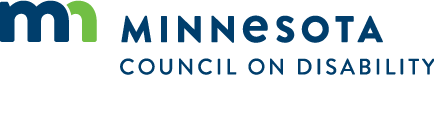 